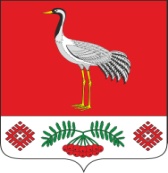 24.06.2020г. №41РОССИЙСКАЯ ФЕДЕРАЦИЯИРКУТСКАЯ ОБЛАСТЬБАЯНДАЕВСКИЙ МУНИЦИПАЛЬНЫЙ РАЙОНТУРГЕНЕВСКОЕ СЕЛЬСКОЕ ПОСЕЛЕНИЕАДМИНИСТРАЦИЯПОСТАНОВЛЕНИЕО МЕРАХ ПО БОРЬБЕ С РАСПРОСТРАНЕНИЕМ КОРОНАВИРУСАВ связи с возникновением в с. Тургеневка первого подтверждённого диагноза   новой коронавирусной инфекции COVID-19, в соответствии с Федеральным законом от 06.10.2003 г. №131-ФЗ «Об общих принципах организации местного самоуправления в Российской Федерации», руководствуясь положениями Устава МО «Тургеневка», с целью предотвращения дальнейшего распространения указанного инфекционного заболевания:ПОСТАНОВЛЯЮ:Усилить меры предосторожности сотрудниками Администрации МО «Тургеневка», МБУК ИДЦ МО «Тургеневка», МБУК «Тургеневская поселенческая библиотека» (использование индивидуальных средств защиты (маски, перчатки, антисептик), соблюдение социальной дистанции, регулярные обработки помещений и тп.);Провести разъяснительную работу среди жителей села Тургеневка о необходимости соблюдении режима самоизоляции, сокращении социальных контактов, минимизации посещения общественных мест и т.п. через социальные сети, объявления и тп.;Ограничить нахождение жителей села, в первую очередь – детей и пожилых граждан – на муниципальных объектах – детских игровых площадках, Доме культуры, библиотеке, колодцах и тп. без крайне острой необходимости;Принять меры по взаимодействию с органами Роспотребнадзора, Администрацией МО «Баяндаевский район», Баяндаевская РБ и тп. по мерам возможной дезинфекции общественных мест;Довести данное постановление до сведения сотрудников структурных подразделений МО «Тургеневка»;Опубликовать настоящее постановление в газете «Вестник» и на официальном сайте МО «Тургеневка».Контроль за выполнением настоящего постановления оставляю за собой.Глава МО «Тургеневка»В.В. Синкевич